Surface-mounted fan, fire protection ER-APB 60 GPacking unit: 1 pieceRange: B
Article number: 0084.0159Manufacturer: MAICO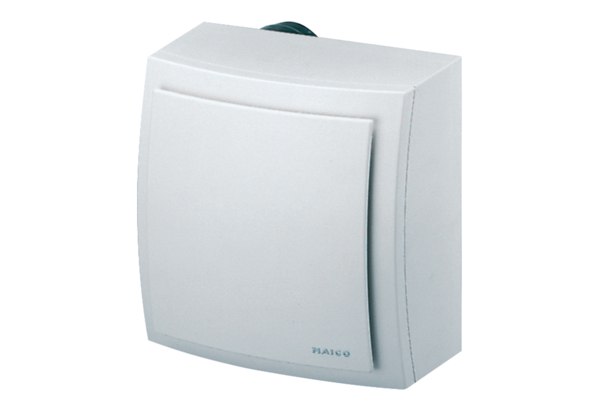 